Приложение №1QR код для прохождения анкеты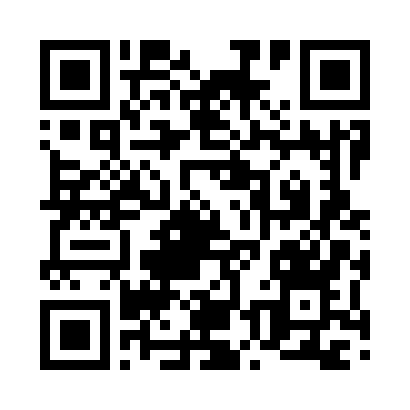 